Technische Gids
Nederlandse Kampioenschappen Omnium
Omnisport Apeldoorn
zondag 26 november 2023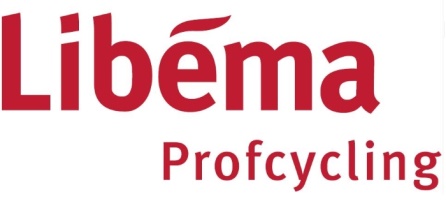 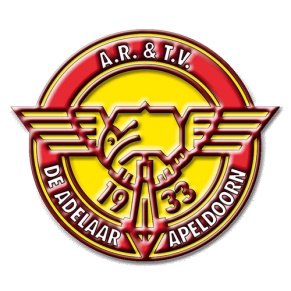 Organisatie
Libema Profcycling
i.s.m.AR & TV De Adelaar
ApeldoornAanvang 9.30 uur-inrijden
Aanvang 10.00 uur - wedstrijdenALGEMENE INFORMATIE  Organisatie Comité  
Libema Profcycling: Rens Kamphuis  

Baancommissie AR & TV De Adelaar
Coördinator: Hans van Bon
Secretaris: Fred van Dorland Koninklijke Nederlandsche Wielren Unie  
Coördinator NK’s Baan – René Kos

College v. Commissarissen   en Officials   Permanence : De permanence is gevestigd in het kantoor van het Omnisport  Apeldoorn,  De Voorwaarts 55, 7321 MA  Apeldoorn   Telefoon:  055 - 368 46 14   Ziekenhuis : Gelre Hospitaal – locatie Lukas, A.Schweitzerlaan 31, Apeldoorn   : Telefoon 055-5818181  Politie  : Alarmnummer  112 Brandweer : Alarmnummer  112AANVULLEND REGLEMENT NEDERLANDSE BAANKAMPIOENSCHAPPEN  OMNIUM
Algemene bepalingen
 De Nederlandse Baankampioenschappen worden verreden onder reglementen van de KNWU.  Het onder Titel XlV opgevoerde Antidoping Controle Reglement is van toepassing.  De controlelocatie is gevestigd in het Omnisport Apeldoorn.  Het KNWU straffenbarema is van toepassing.  De in het Omnisport Apeldoorn gelegen geheel overdekte houten baan is  250 meter lang.   Juryvergaderingen 
De juryvergaderingen vinden plaats in Omnisport Apeldoorn. De juryvergadering op                   zondag 26 november 8.30  uur Sportcafé Omnisport
Aanvang van de wedstrijden zal 10.00 uur bedragen.Rugnummers
Rugnummers worden uitgereikt op het middenterrein vanaf  8.30 uur.
De renners zijn verplicht 2 rugnummers te dragen.

De Kampioenschappen worden verreden voor
1e gouden medaille en rood-wit-blauwe-trui
2e plaats zilveren medaille
3e plaats bronzen medaille
Er is geen overig prijzenschema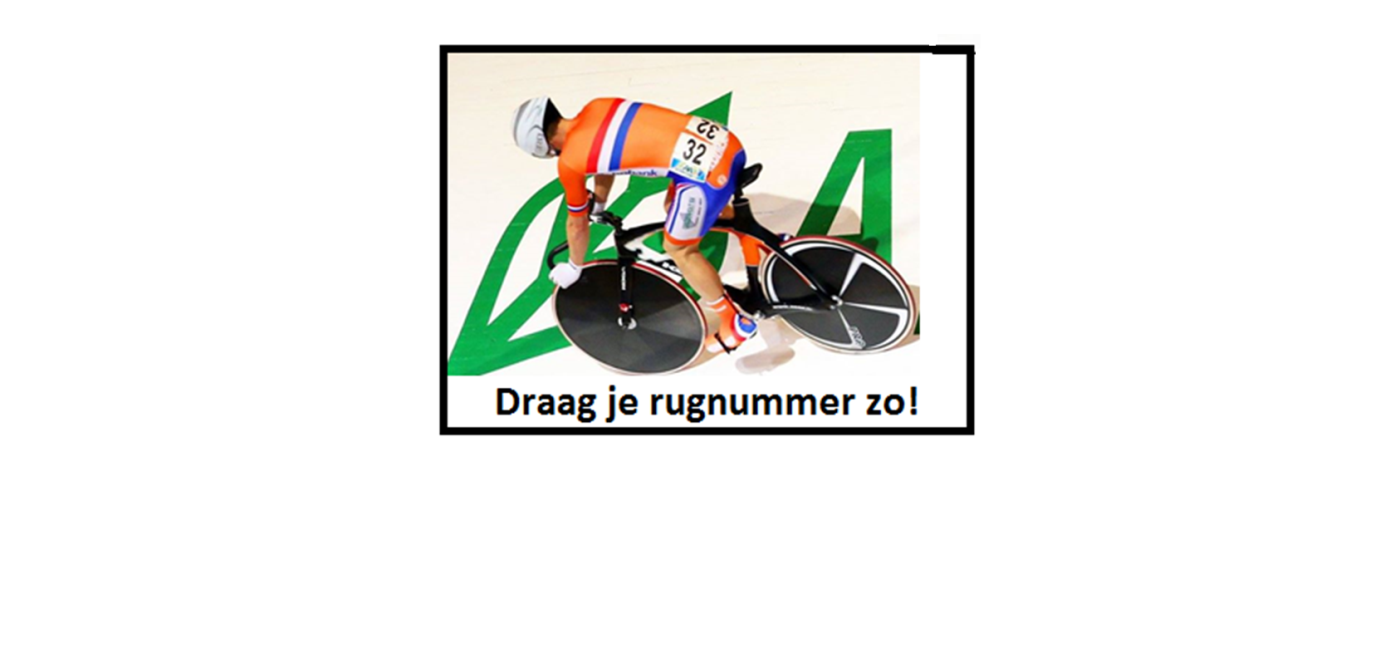 Bijdrage
De renners betalen een eigen bijdrage aan de officiële kampioenschappen volgens de regel van de KNWU. Voor het Omnium bedraagt de eigen bijdrage 10,00 euro per renner.
Dit bedrag dient uitsluitend met pin  betaald te worden bij het afhalen van het rugnummer.
Inhoud van de kampioenschappen
1. Het omnium is een op zichzelf staande competitie bestaande uit vier wedstrijden met een maximum aantal renners volgens het toegestane baan limiet welke zal worden verreden binnen 1 dag volgens onderstaand schema. De toegestane baanlimiet in Apeldoorn is 24 renners.
Tijdens het NK in Apeldoorn zal gestreden worden in de volgende onderdelen:0) Kwalificatiewedstrijden
     Indien het aantal inschrijvingen daartoe aanleiding geeft, zullen kwalificatiewedstrijden aan
     het begin van het programma worden verreden.
     Het aantal geplaatste renners zal definitief worden vastgesteld n.a.v. het aantal deelnemers
     per kwalificatiewedstrijd.
     De jury kan bepalen dat op grond daarvan minder dan 24 renners geplaatst worden voor de 
     finalewedstrijden. Zie ook punt 7.
        1) Scratch    
10 Km – 40 ronden voor Elite mannen    
7.5 km – 30 ronden voor Elite vrouwen    
7.5 km – 30 ronden voor Junior mannen       
5 km – 20 ronden voor Junior vrouwen  2) Tempo race    
10 km – 40 ronden voor Elite mannen  Bellen na 4 ronden  
7.5 km – 30 ronden voor Elite vrouwen, Junior mannen Bellen na 4 ronden 
5 km Junior vrouwen Bellen na 4 ronden 3) Afvalwedstrijd elke ronde afvalling-om de ronde afvalling n.t.b.
                                  Vorm n.t.b. indien het aantal deelnemers daartoe aanleiding geeft 4) Puntenkoers 
25 Km – 100 ronden voor Elite mannen    Bellen bij 91-81-71-61-51-41-31-21-11-1
20 Km – 80 ronden voor Elite vrouwen     Bellen bij 71-61-51-41-31-21-11-1
20 KM – 80 ronden voor Junior mannen   Bellen bij 71-61-51-41-31-21-11-1
15 Km – 60 ronden voor Junior vrouwen   Bellen bij 51-41-31-21-11-1 Permanence : De permanence is gevestigd in Omnisport  Apeldoorn,  De Voorwaarts 55, 7321 MA  Apeldoorn   Telefoon:  055 - 368 46 14   Ziekenhuis : Gelre Hospitaal – locatie Lukas, A.Schweitzerlaan 31, Apeldoorn   : Telefoon 055-5818181  Politie  : Alarmnummer  112 Brandweer : Alarmnummer  112

AANVULLEND REGLEMENT NEDERLANDSE BAANKAMPIOENSCHAPPEN  Omnium Algemene bepalingen
 Artikel 1. De Nederlandse Baankampioenschappen worden verreden onder reglementen van de KNWU.  Artikel 2.  Het onder Titel XlV opgevoerde Antidoping Controle Reglement is van toepassing.  De controlelocatie is gevestigd in het Omnisport Apeldoorn.  Artikel 3. Het KNWU straffenbarema is van toepassing.  Artikel 4. De in het Omnisport Apeldoorn gelegen geheel overdekte houten baan is  250 meter lang.  
 
4a Voorafgaand aan de (kwalificatie)wedstrijden vindt transpondercontrole plaats.
Zonder een goed werkende transponder zal door de jury een startverbod worden opgelegd.
Renners zonder werkende transponder kunnen een transponder krijgen van de organisatie tegen
een huurprijs van 5,00 euro.
Bij het niet retourneren van de gehuurde transponder gaat de renner akkoord met een factuur van 75,00 euro.5.Juryvergaderingen 
De juryvergaderingen vinden plaats in Omnisport Apeldoorn. De juryvergadering vinden op 26 november plaats om 8.30 uur Sportfoyer Omnisport
Aanvang van de (kwalificatie)wedstrijden zal 10.00 uur bedragen.6.  Wedstrijden waar het aantal renners de baanlimiet overschrijdt zal de selectie van deelnemende renners als volgt worden bepaald:    
Alle startende renners zullen eerst een kwalificatie puntenkoers in series rijden over een afstand en aantal sprints zoals bepaald in het reglement voor de kwalificatie puntenkoers.

7. Kwalificatiewedstrijden:
Mannen/junioren – 15 km – 60 ronden – 6 sprints Bellen bij: 51-41-31-21-11-1
Vrouwen/juniorvrouwen – 10 km – 40 ronden – 4 sprints  Bellen bij 31-21-11-1
In bijzondere gevallen kan de jury anders beslissen over het te rijden aantal ronden in de kwalificaties.

8. Bij elke sprint worden 5 punten toegekend aan de eerste renner, 3 punten aan de tweede, 2 punten aan de derde en één punt aan de vierde renner. 
In de laatste sprint zal een dubbele puntentelling gelden (10 punten, 6 punten, 4 punten en 2 punten)   
Elke renner die een ronde voorsprong neemt op het peloton ontvangt 20 punten. 
Elke renner die een ronde verliest op het peloton krijgt 20 punten in mindering.   
Indien 2 of meer renners een gelijk aantal punten hebben, is de uitslag van de laatste sprint beslissend.    
9. De series worden verreden om te komen tot een voor de baan geldende maximum aantal renners, omdat zonder de kwalificatie het maximum aantal toegestane renners wordt overschreden. 
Een evenredig aantal renners zal in iedere serie worden gekwalificeerd voor deelname aan het omnium. In Apeldoorn geldt een maximum van 24 renners per peloton. 10. Alle renners welke zich niet kwalificeren zullen gezamenlijk worden geklasseerd op de laatste plaats.  Renners welke niet zijn gefinisht in de series zullen niet worden geklasseerd (DNF)11. Voor zover mogelijk, is er een tijdsspanne van tenminste 30 minuten tussen twee wedstrijden.  12. Iedere renner die niet aan de start verschijnt bij een van de wedstrijden zal niet toegestaan worden deel te nemen aan de daaropvolgende wedstrijden en wordt beschouwd als de competitie te hebben opgegeven. Hij zal daartoe als laatste geplaatst worden in het eindklassement met de aanduiding “DNF” (is niet gefinisht). 12a   In het geval van een scratchrace zal iedere renner die de wedstrijd niet beëindigt als gevolg van een val, of niet in staat om terug te keren op de baan tijdens de laatste kilometer, de plaatsing worden toegewezen in de volgende beschikbare stand (en punten) gebaseerd op afgelegde ronden het aantal resterende renners in de baan op dat moment. In het geval van een scratchrace, een renner die twee ronden achterstand heeft zal worden bestraft met een aftrek van 40 punten en mag zich terugtrekken uit de wedstrijd. Hun stand zal worden bepaald op het aantal nog resterende renners in de baan op dat moment. Deze regel geldt ook voor de TemporaceIn het geval van een puntenrace en de temporace, een renner die niet in staat is om terug te keren in de wedstrijd gedurende de laatste kilometer, daarvan zal zijn plaats in de laatste sprint bepalend zijn na het aantal renners welke op dat moment nog in de baan waren. In het geval van een puntenrace en de temporace, een renner die niet in staat is om terug te keren in de wedstrijd gedurende de laatste kilometer, daarvan zal zijn plaats in de laatste sprint bepalend zijn na het aantal renners welke op dat moment nog in de baan waren.13. In alle puntenkoersen, afvalwedstrijd en temporace dienen de renners zich in volgorde op te stellen langs de  railing en op de sprinterslijn volgens de startlijst. Renners dienen zorg te dragen voor eigen vasthouder. De organisatie draagt zorg voor extra vasthouders.
14. Een volledige tussenstand zal worden geproduceerd na de eerste drie onderdelen. Voor deze drie onderdelen alleen, worden aan elke winnaar 40 punten toegekend, elke tweede plaats 38 punten, elke derde plaats 36 punten, enz. 
Renners geklasseerd vanaf de 21e plaats krijgen ieder 1 punt. 
15. Voorafgaand aan het begin van de puntenkoers zal een totaal tussenstand wordt opgesteld, en de renners zullen aan de puntenkoers beginnen met de punten opgebouwd gedurende de eerste drie onderdelen. De renners zullen in de puntenkoers de winst en verlies punten, gebaseerd op gewonnen en verloren ronden en gewonnen punten in sprints, krijgen toegevoegd aan het totaal.  De totale eindstand zal ontstaan na de puntenkoers. 16. De winnaar van het omnium is de renner welke het hoogst aantal behaalde punten heeft behaald. 17  Als een renner zichzelf terugtrekt dan zal hij DNF krijgen en mag hij/zij van de wedstrijd de overige onderdelen niet meer rijden. 
Bij twee ronden achterstand, mag de jury de renner  uit koers halen en krijgt hij/zij -40. 
Als de commissarissen de renner/ster uit koers halen mag hij in het volgende onderdeel starten. 
Stopt  de  renster/ster  zelf dan is starten in het volgend onderdeel niet toegestaan18. In het geval van de puntenkoersen en de Temporace zal iedere renner die de wedstrijd niet beëindigt als  gevolg van een val, of niet in staat om terug te keren op de baan tijdens de laatste kilometer, de plaatsing worden toegewezen in de volgende beschikbare stand (en punten) gebaseerd op het aantal resterende renners in de baan op dat moment. 19. Een renner die is ingehaald zal in de tempo-race ook -20 punten krijgen. 20. Wanneer een renner in de puntenkoers niet in staat is om terug te keren in de wedstrijd, zal zijn plaats in de laatste sprint bepalend zijn na het aantal renners welke op dat moment nog in de baan waren. 21. In geval van gelijke eindstand, zal de plaatsing in de laatste sprint van het laatste onderdeel beslissend zijn. 22. Voor de start zal de helft van de renners zich opstellen langs de balustrade van de baan en de andere helft zal zich achter elkaar opstellen in het sprintersvak. 23. Er wordt vliegend gestart nadat een geneutraliseerde ronde is afgelegd. 24. De sprints zullen betwist worden volgens de bestaande reglementen van de sprintwedstrijden. 25 Een renner komt in aanmerking voor een ronde voorsprong, en wordt beloond met 20 punten zodra hij de laatste renner van het grootste peloton heeft ingehaald.    Echter als de groep niet meer rijdt kan het zijn dat de jury niet meer voor de grootste groep kiest. 26. Een geloste renner uit het peloton die wordt gedubbeld, mag niet aan de leiding rijden, op straffe van diskwalificatie. 27. Wanneer, op het moment van een voor punten in aanmerking komende sprint, één of meer renners het hoofdpeloton bereiken, wordt hem/hen een ronde voorsprong en daarmee    20 punten toegekend. De voor de sprint toe te kennen punten zullen worden toegekend aan de (ontsnapte) renners die zich, daarachter, vooruit of aan kop van het peloton bevinden.       28. Geloste renners uit het peloton die zijn ingelopen door één of meerdere renners die proberen een ronde te nemen, mogen niet op kop van die groep gaan rijden op straffe van diskwalificatie. 29 Renners met twee of meer ronden achterstand kunnen door de commissarissen uit de wedstrijd worden gehaald. 30. In geval van hand- en spandiensten tussen renners onderling, kan de jury scheidsrechter deze renners van verdere deelname uitsluiten, eventueel na een waarschuwing te hebben gegeven. 31. In geval van een erkend    incident heeft een renner recht op een neutralisatie van 5 ronden. Wanneer hij terug in wedstrijd komt, moet hij weer invoegen op de plaats  waar hij zich bevond op het moment van of juist vóór het incident. 32. Geneutraliseerde renners mogen in de laatste kilometer niet meer terugkomen in de baan.
 Mocht een herstart in de laatste kilometer binnen de toegestane neutralisatie van het erkende incident zijn, en de renners zijn niet in staat om terug te keren aan de start binnen de laatste kilometer, dan zullen deze geneutraliseerde renners een finaleplaats verkrijgen afhankelijk van het aantal verkregen punten voor het incident 33 In geval van een valpartij kan de jury door de aard van de valpartij de wedstrijd  stopzetten en bepalen de commissarissen de duur van de onderbreking. 
Een nieuwe start zal worden gegeven met de renners in de posities die zij hadden op het moment van de valpartij. De renner, die slachtoffer wordt van een incident tijdens de laatste vijf ronden, mag niet meer op de baan komen, maar zal toch in het eindklassement worden opgenomen volgens het aantal door hem gewonnen of verloren ronden alsmede de behaalde punten vóór het incident.  De andere renners die de wedstrijd niet beëindigen, zullen niet worden opgenomen in de einduitslag. 34. Programma:
Mochten er kwalificatiewedstrijden vervallen, dan zal het Omniumprogramma evenredig eerder aanvangen!
Huldiging:
Binnen 15 minuten  na afloop van de wedstrijden dienen de winnaars zich te melden voor de ceremonie protocollaire.
De winnaars ontvangen een rood-wit-blauwe-trui en gouden medaille
De 2e en 3e plaatsen ontvangen een zilveren en bronzen medaille
Er is geen overig prijzenschema. Aldus opgemaakt 10 augustus 2023Transponders verplichtTransponders verplichtTransponders verplichtAfvalkoers: Eickhof-eliminationsystem
Controle Transpondertester
Judgereferee-system
Afvalkoers: Eickhof-eliminationsystem
Controle Transpondertester
Judgereferee-system
Afvalkoers: Eickhof-eliminationsystem
Controle Transpondertester
Judgereferee-system
Afvalkoers: Eickhof-eliminationsystem
Controle Transpondertester
Judgereferee-system
Afvalkoers: Eickhof-eliminationsystem
Controle Transpondertester
Judgereferee-system
